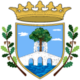 COMUNE DI CERRETO DI SPOLETOProvincia di PerugiaeISTITUTO SUORE OBLATE DELLA SACRA FAMIGLIAMODULO ISCRIZIONE CENTRI ESTIVI 2021 “I PICCOLI ARTISTI”Il sottoscritto 	 	_ (indicare il grado di parentela) 	 chiede l’iscrizione del minore 		nato/a il  	a 	e residente a 	inVia/Piazza/Vicolo 	n° 	cap	al centro estivo 2021 “I Piccoli Artisti”RECAPITI TELEFONICI (indicare appartenenza)ALLERGIE e INTOLLERANZE (NO preferenze alimentari ma solo reali esigenze):PERSONE DELEGATE AL RITIRO (compresi i genitori):Allegato:Documento di riconoscimento del genitore richiedente;Versamento quota di iscrizione (obbligatoria).FirmaCerreto di Spoleto, lì 	di:di:di:Mail:1°2°3°4°5°6°